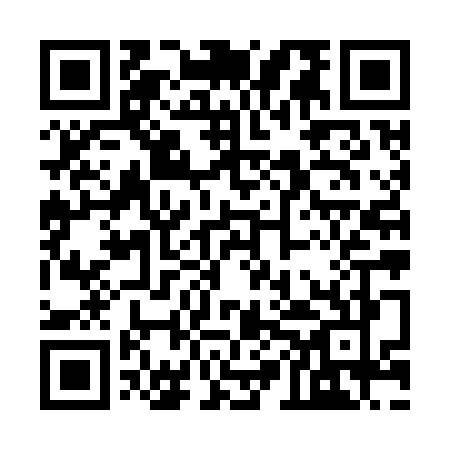 Prayer times for Melville Landing, Vermont, USAMon 1 Jul 2024 - Wed 31 Jul 2024High Latitude Method: Angle Based RulePrayer Calculation Method: Islamic Society of North AmericaAsar Calculation Method: ShafiPrayer times provided by https://www.salahtimes.comDateDayFajrSunriseDhuhrAsrMaghribIsha1Mon3:175:1112:575:058:4210:362Tue3:185:1212:575:058:4210:353Wed3:195:1212:575:058:4210:354Thu3:205:1312:575:058:4110:345Fri3:215:1412:575:058:4110:336Sat3:225:1412:585:058:4110:337Sun3:235:1512:585:058:4010:328Mon3:245:1612:585:058:4010:319Tue3:255:1712:585:058:3910:3010Wed3:275:1712:585:058:3910:2911Thu3:285:1812:585:058:3810:2812Fri3:295:1912:585:058:3710:2713Sat3:315:2012:595:058:3710:2614Sun3:325:2112:595:058:3610:2415Mon3:345:2212:595:058:3510:2316Tue3:355:2312:595:048:3510:2217Wed3:365:2412:595:048:3410:2118Thu3:385:2512:595:048:3310:1919Fri3:405:2612:595:048:3210:1820Sat3:415:2712:595:048:3110:1621Sun3:435:2812:595:038:3010:1522Mon3:445:2912:595:038:2910:1323Tue3:465:3012:595:038:2810:1224Wed3:475:3112:595:028:2710:1025Thu3:495:3212:595:028:2610:0926Fri3:515:3312:595:028:2510:0727Sat3:525:3412:595:018:2410:0528Sun3:545:3512:595:018:2310:0329Mon3:565:3612:595:018:2210:0230Tue3:575:3712:595:008:2010:0031Wed3:595:3812:595:008:199:58